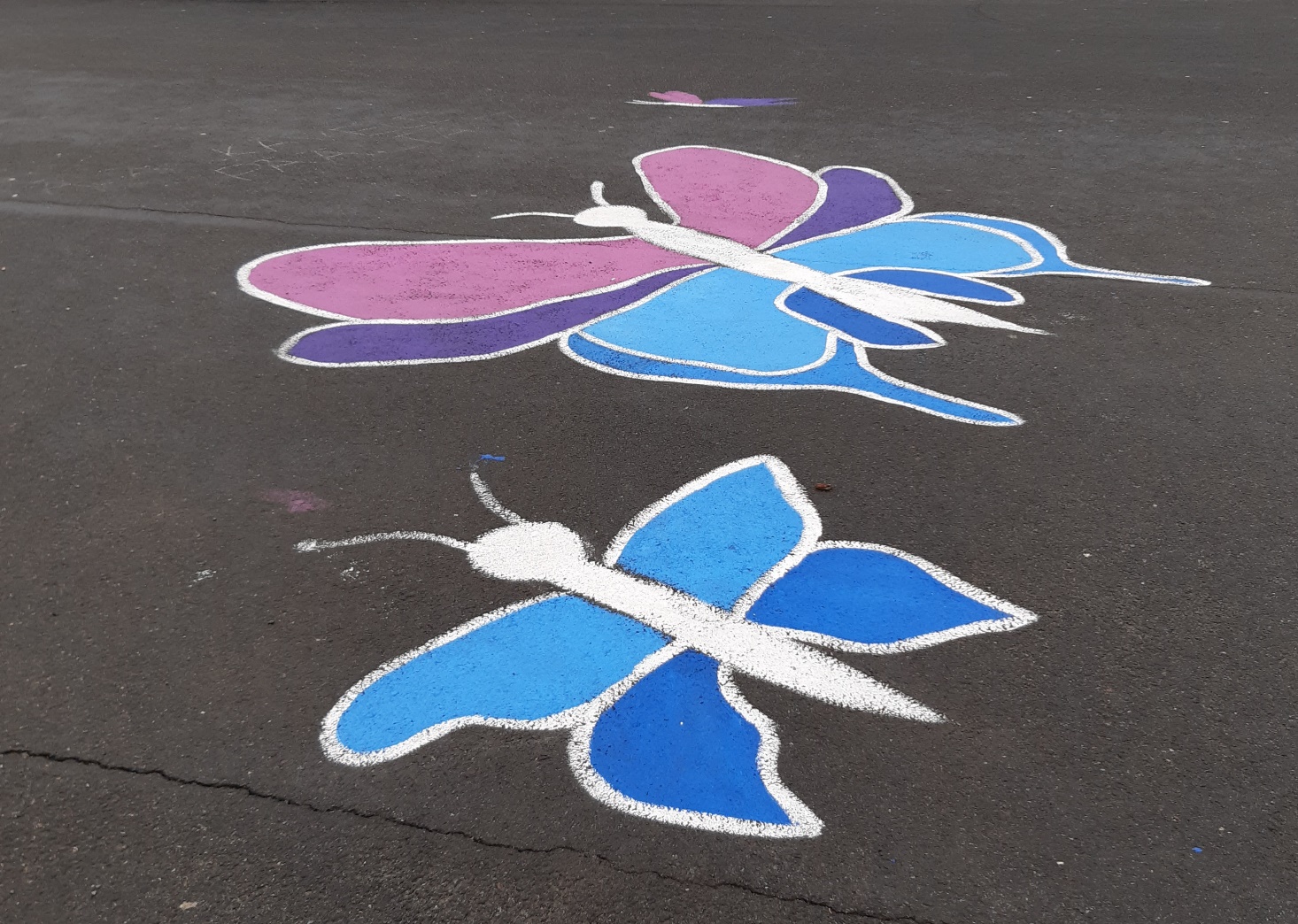 Euran yhteiskoulun lukuvuositiedote2023 - 2024SISÄLTÖRehtorin puheenvuoro	HenkilökuntaOpettajat ja ohjaajatKoulun tavatLuokat, luokanvalvojat ja kotiluokatOppiaineiden lyhenteet ja tuntimäärät LiikuntaOppilaanohjausOppilashuoltoryhmäTukiopetusErityisopetusParkkiPoissaolotMyöhästymisetKasvatuskeskustelut, jälki-istunnot ja laiskanläksytTerveydenhuoltoPerhepalvelutOppilaskunta ja tukioppilastoiminta, koulunuoriso-ohjaajaKodin ja koulun yhteistyöKirjastoArviointiJärjestyssäännötTärkeitä päivämääriä1. REHTORIN PUHEENVUORO Euran yhteiskoulussa opiskelee kuluvana lukuvuonna 374 oppilasta. Heidän kanssaan työskentelee 40 opettajaa ja 5 koulunkäyntiohjaajaa sekä parikymmentä muuta aikuista.  Saamme aloittaa tämän lukuvuoden ilman poikkeusjärjestelyjä pandemia- ja remonttivuosien jälkeen. Pystymme nyt keskittymään koulun perustehtävään eli tukemaan oppilaitamme saavuttamaan sellaiset tiedot ja taidot, joiden avulla he pääsevät haluamiinsa jatko-opintoihin ja kasvavat vastuullisiksi yhteiskunnan jäseniksi. Tämän lukuvuoden painopistealueet ovat koko perusopetuksessa fyysinen, psyykkinen ja sosiaalinen oppimisympäristö. Näistä yhteisiksi teemoiksi on nostettu kestävä tulevaisuus, turvallinen arki ja vahvuuksien huomaaminen. Painopistealueet huomioidaan esim. päivänavauksissa, luokanvalvojan tunneilla, teemapäivinä ja oppitunneilla sekä tukioppilas- ja oppilaskuntatoiminnassa. Koulun omaksi monialaiseksi oppimiskokonaisuudeksi (MOK) lukuvuodeksi 2023-2024 olemme valinneet yrittäjyyskasvatuksen. Sitä toteutetaan yllä mainittujen keinojen lisäksi taas tauon jälkeen järjestettävillä nuorten yritysmessuilla. Kunnan ja yrittäjien yhdessä järjestämät messut antavat oppilaille monipuolisen kuvan seudunyrittäjyydestä ja yrityksistä. Euran kunta on mukana Satakunnan Yrityskylä -hankkeessa ja 9. luokkalaiset pääsevät tutustumaan tähän uuteen oppimisympäristöön jo tänä syksynä.Tämä lukuvuositiedote on tarkoitettu tietopaketiksi koulun toiminnasta, ja se on luettavissa koulun kotisivuilla euranyhteiskoulu.fi. Samasta osoitteesta löytyy myös muuta tietoa koulustamme. Seitsemäsluokkalaisille tiedote jaetaan myös paperiversiona, ja sitä käydään läpi mm. opinto-ohjauksen tunneilla. Lukuvuoden aikana tiedotuskanavana oppilaille ja huoltajille toimii Wilma. Ajankohtaisia tunnelmia löytyy koulun Instagram-sivulta (euranyhteiskoulu) ja Facebookista (Euran Yhteiskoulu).Hyvää alkanutta lukuvuotta! Erityisesti toivotan tervetulleiksi uudet seitsemäsluokkalaiset ja toivon teille mukavia vuosia Euran yhteiskoulussa. Eurassa 15.8.2023Minna Lääperi2. HENKILÖKUNTAEuran yhteiskoulu, Savikontie 11, 27510 EURARehtori Minna Lääperi		044 422 4751Apulaisrehtori Maria Kares		044 422 4774Koulusihteeri Leena Ranta		044 422 4752Opettajainhuone 			044 422 4750Opinto-ohjaajat 	Maria Kares			044 422 4774Kristiina Laihonen		044 422 4764
Terveydenhoitaja				Johanna Toivonen		044 422 4172Vastaava kuraattori Sari Hautaoja	044 422 4820Koulukuraattori Laura Marjeta           044 422 4821Erityisopetus		Saija Gustafsson 		044 422 4794
Jussi Kuivamäki		044 422 4779PienluokkaJuuso Välimaa		044 422 4756	
Parkkiluokka				044 422 4781Sähköposti				euran.yhteiskoulu@eura.fiKotisivut				euranyhteiskoulu.fiinstagram				euranyhteiskouluFacebook				Euran YhteiskouluKoulunuoriso-ohjaaja			044 422 4858RuokalaOuti Tuomikanta, suurtalousesimies	 044 422 4037Saara HermunenSari NurminenPäivi PalménSatu Valkama, 
Tuula Vihervaara-LepistöKiinteistönhuolto	Toni Orava	044 422 4892Siivous			044 422 4908Marika MakkonenPiia Nurmi
Leena SaarSIVISTYSPALVELUTMatti Kompuinen, sivistysjohtaja	044 422 4450Mäkelä Jari, koulukuljetukset		044 422 4454
3. OPETTAJAT JA OHJAAJATGustafsson Saija 		044 422 4794		ELAHasa-Katila Susanna 					Psyk.Heikkilä Kirsi 			044 422 4777		BI, TEHeinonen Vesa		044 422 4761		RUB, ENAJunkkala Kaisa		044 422 4775 		KS, TN, KU		Kares Maria			044 422 4774		OPOKorteniemi Harri		044 422 4796		TN, KSKuivamäki Jussi		044 422 4779		ELALaihonen Kristiina		044 422 4764		OPOLaine, Kasperi			044 422 4790		LILampi Marjo			044 422 4753		AILehtinen Marianne		044 422 4766		MA, FY, KELehtonen Miamari		044 422 4763		ENA, RALääperi Minna 		044 422 4751		UE, OPOMeltola Suvi			044 422 4771		TN, sijaisopettajaMäkilä Jari			044 422 4800		RUB, SAMäntyranta Timo		044 422 4787		resurssiopettaja 
Nieminen Terhi		044 422 4759	        	MA, FY, KENummela Virva		044 422 4767		HI, YH, ET, TAPaassilta Erik			044 422 4768		MA, FYPeltola Kaisa-Kerttu		044 422 4785		ENAPohjalainen Sanni 		044 422 4793 		MA, FY, KE, ATPuosi-Koivisto Elina		044 422 4760		AIRasinmäki Olli			044 422 4758		LIRissanen-Vatja Riku		044 422 4757		MA, KE, Tek.
Reunanen Ari 			044 422 4765		HI, YH, UE, TARinne Auli			044 422 4797		KUSaarman Jari			044 422 4778		MU	Sane Ida-Sofia		044 422 4762		UE, Psyk.	Soininen Riitta			044 422 4772		BI, TESyväste Mari			044 422 4770		AIToivonen Jarmo		044 422 4784		FY, KE, MATuominen Päivi		044 422 4776		KO	Vallin Jussi			044 422 4801		LIVahtera Kaisa			044 422 4755		GE, BIVäinölä Kirsi			044 422 4754		LIVälimaa Juuso		044 422 4756		ELUKOULUNKÄYNTIOHJAAJATJussila Heidi			044 422 4780Pulkka Tarja			044 422 4781Lehtola Tiina			044 422 4792Sainio Juha				Virtanen Mari		4. KOULUN TAVATTämän lukuvuoden työ- ja loma-ajat ovat seuraavat:Syyslukukausi 10.8.2023 - 22.12.2023Syysloma 23.- 27.10.2023Joululoma 23.12.2023 - 7.1.2024Kevätlukukausi 8.1.2024 - 1.6.2024Urheiluloma 19.2.2024 - 23.2.2024Lukuvuodessa on viisi jaksoa, joiden pituus on n. 37 koulupäivää. Joka jaksolle on oma lukujärjestyksensä. Oppiaineet opiskellaan kursseittain. Yksi vuosiviikkotunti vastaa yhtä kurssia. Jos oppiainetta on jakson aikana kolme tuntia viikossa, kurssi päättyy jakson päättyessä. Oppiaineen kurssi voi olla myös hajautettu, jolloin kurssia opiskellaan useammassa jaksossa. Oppiaineet arvioidaan kursseittain.Jaksot ovat seuraavat:jakso	10.08. – 30.9.2023jakso	02.10. – 29.11.2023jakso	30.11.2023 – 06.02.2024jakso	07.02. – 09.04.2024jakso	10.04. – 31.5.2024Koulupäivän aikataulu on seuraava:tunti klo 8.45 – 10.00välitunti klo 10.00 – 10.15tunti klo 10.15 – 12.00	9. lk	oppitunti klo 10.15 – 10.45		ruokailu klo 10.45 – 11.15		oppitunti klo 11.15 – 12.00	8. lk	oppitunti klo 10.15 – 11.00		ruokailu klo 11.00 – 11.30		oppitunti klo 11.30 – 12.007. lk	oppitunti klo 10.15 – 11.30ruokailu klo 11.30 – 12.00	välitunti klo 12.00 – 12.15tunti klo 12.15 – 13.30	välitunti klo 13.30 – 13.45tunti klo 13.45 – 15.00Liikuntatunnit saattavat aiheuttaa muutoksia ruokailuaikoihin. Ruokailuajat ovat noin-aikoja, ryhmän opettaja tietää tarkan ruokailuajan (+-5 min). Päivänavaus kuunnellaan luokissa keskusradiosta. Oppilaiden aamunavausvuoro on kerran viikossa. Oppitunnit alkavat täsmällisesti työjärjestyksessä mainittuina aikoina.  Luokkaan mennessä istuudutaan vasta opettajan luvalla.  Opettaja ilmoittaa oppitunnin päättymisestä. Ulkovaatteet ja jalkineet jätetään käytävälle. Oppitunnilla pyydetään puheenvuoro viitaten.Välitunnit vietetään ulkona välituntialueella. Koulun alueelta saa koulupäivän aikana poistua vain opettajan luvalla. Vain poikkeustilanteissa välitunneilla voidaan olla sisällä valvojien luvalla.Euran kunnan peruskouluissa on laadittu ohjeet koulupäivän aikaiseen liikkumiseen. Yhteiskoulussa tämä tarkoittaa sitä, että koulupäivän aikana esim. Urheilutalolle, urheilukentälle, kirjastoon jne. liikutaan jalan tai polkupyörällä liikennesääntöjä sekä opettajan ohjeita noudattaen. Mopoilla, mopoautoilla, mönkijöillä tms. moottoriajoneuvoilla ei koulupäivän aikana liikuta koulualueen ulkopuolella oleville opetuspaikoille lukuun ottamatta päivän ensimmäistä ja viimeistä oppituntia opettajan luvalla. Tällä järjestelyllä pyrimme lisäämään oppilaiden luonnollista liikkumista ja samalla välttämään riskejä liikenteessä. Hammaslääkäri- tai lääkärikäynnit eivät ole kouluaikaa, ja vanhemmat ilmoittavat ne etukäteen luokanvalvojalle.Pyörille on varattu telineet ja mopoille omat paikkansa, joissa niitä säilytetään.  Pyörät ja mopot on syytä lukita.  Koulu ja kunta eivät vastaa koulussa sattuneesta esinevahingosta tai varkaudesta. Mopoautot pysäköidään koulun parkkipaikalle, lähelle polkupyöriä.Oppilaiden tuomista ja hakemista varten on Koulutien päässä ns. kunnan varaston alue, jota toivomme huoltajien käyttävän, jotta koulun piha olisi mahdollisimman turvallinen.Koulukuljetusten järjestelyistä vastaa sivistyspalvelutoimisto. Koulukuljetusopas on kunnan kotisivuilla, ja sen saa tarvittaessa myös koulun kansliasta. Maksuttomaan kuljetukseen on oikeus niillä oppilailla, joiden koulumatka on yli 5 km. Linja-autoista noustaan ja niihin mennään koulun pihalta eikä lähibussipysäkeiltä. Sosiaali- ja terveysministeriön esityksestä valtioneuvosto on antanut 15.6.2006 asetuksen (475/2006) nuorille työntekijöille erityisen haitallisista ja vaarallisista töistä. Peruskoulussa em. asetus koskee erityisesti teknisen työn opetusta sekä fysiikan ja kemian harjoitustöitä. Tähän perustuen koulumme 7. luokan oppilaat eivät käytä käsityötunneilla pyörösahaa, katkaisupyörösahaa ja oikohöylää. Valinnaisessa teknisessä työssä 8. ja 9. luokalla näitä koneita käytetään opetuksen sitä vaatiessa. Euran kunnan opetussuunnitelmassa asiasta on kerrottu tarkemmin.5. LUOKAT, LUOKANVALVOJAT JA KOTILUOKAT7A		Meltola Suvi		147B		Lehtonen Miamari	47C		Puosi-Koivisto Elina	67D		Nieminen Terhi	LFK7E		Korteniemi Harri	TN
7F		Heinonen Vesa	27G		Syväste Mari		38A		Vahtera Kaisa		BI 18B		Pohjalainen Sanni	158C		Paassilta Erik		128D		Lehtinen Marianne	FK 38E		Reunanen Ari		L28F		Junkkala Kaisa	TS8G		Heikkilä Kirsi 		MM9A		Nummela Virva	L19B		Mäkilä Jari		19C		Soininen Riitta		BG 29D		Rissanen-Vatja Riku	13   		(10.8.–20.11. Mäntyranta Timo   LK 11)9E		Lampi Marjo		59F		Tuominen Päivi	KO 2			6. OPPIAINEIDEN LYHENTEET JA TUNTIMÄÄRÄT7. LIIKUNTA  LIIKUNNANOPETTAJIEN TIEDOTE YHTEISKOULUN OPPILAILLE JA HEIDÄN HUOLTAJILLEEN 2023-2024 Tiedotteesta löytyy tietoa liikuntatunteja koskevista käytänteistä mm. liikuntavarusteista, arvioinnista ja siirtymisistä eri liikuntapaikoille.TAVOITTEET JA TOIMINTA LIIKUNTATUNNILLAKoulumme liikunnan opetuksen tehtävänä on vaikuttaa oppilaiden hyvinvointiin tukemalla heidän fyysistä, sosiaalista ja psyykkistä toimintakykyä sekä myönteistä suhtautumista omaan kehoon. Opetuksen pääpaino on monipuolisessa perustaitojen soveltamisessa ja fyysisten ominaisuuksien harjoittamisen opiskelussa eri liikuntamuotojen ja -lajien avulla.Liikunnanopetuksen tavoitteena on tukea oppilaiden hyvinvointia, kasvua itsenäisyyteen, osallisuuteen sekä kannustaa terveyttä edistävään omaehtoiseen liikunnan harrastamiseen. Opetuksen yhteydessä korostetaan fyysistä aktiivisuutta ja yhteistoiminnallisuutta ylläpitäviä työtapoja, kannustavaa vuorovaikutusta ja toisten auttamista sekä henkisesti ja fyysisesti turvallista toimintaa. Käytännössä se tarkoittaa sitä, että oppilas osalla liikuntatunneista toimii joko itsenäisesti tai ryhmässä opettajan ohjatessa tunnin aikana eri ryhmien toimintapisteillä. Tällöin oppilaat liikkuvat itsenäisesti annettujen ohjeiden mukaisesti ja noudattaen kyseisen suorituspaikan ohjeita oppien samalla ottamaan vastuuta omasta ja ryhmän toiminnasta.MOVESeitsemännellä ja yhdeksännellä luokalla liikuntaa on kaksi vuosiviikkotuntia. Kahdeksannen luokan oppilailla on liikuntaa kolme vuosiviikkotuntia. Kahdeksannella luokalla suoritetaan myös valtakunnallinen fyysinen toimintakyvyn Move! – mittaus. Move!:n mittaukset tehdään niin, että ne tukevat 8. vuosiluokalla koulussa järjestettäviä laajoja terveystarkastuksia. Move! – mittausta harjoitellaan jo seitsemännen luokan aikana ja mittauksiin saatetaan palata myös yhdeksännellä luokalla. Mittaustuloksia ei käytetä arvioinnissa. Lisätietoja Movesta löytyy TÄSTÄ.LIIKUNTAPAIKOILLE SIIRTYMISETSiirtyminen harjoituspaikoille tapahtuu opettajan johdolla tai omatoimisesti opettajan ohjeiden mukaisesti jalan tai polkupyörällä merkittyä reittiä pitkin liikennesääntöjä ja yleistä turvallisuutta noudattaen. Mikäli oppilas on estynyt siirtymään liikuntapaikoille (esim. liikkuu kepeillä) sovitaan osallistumisesta tapauskohtaisesti. Ulkoliikuntatunneille ja urheilutalolla pidettäville tunneille siirtyminen sekä vaatteiden vaihto tapahtuvat välitunnin aikana. Reittikartta liikuntapaikoille löytyy TÄSTÄ.LIIKUNTAVARUSTEETEdellytämme oppilaan pukeutuvan liikuntatunneille aina asianmukaisin liikuntavarustein ja kengin. Sisäliikunnassa toivomme käytettävän sisäpelikenkiä, muutoin liikumme sisällä paljain jaloin. Talvilajeja varten suosittelemme omien luistinten hankkimista. Liikuntatuntien jälkeen edellytämme oppilaan käyvän suihkussa. Koulu ei vastaa pukuhuoneisiin tai ulos jätetyistä arvotavaroista.UINTILukuvuoden aikana uimme vähintään kaksi kertaa. Tämä siksi, että perusopetuksen aikana liikunnan oppimäärän hyväksytysti suorittavan on annettava näyttö uima- ja hengenpelastustaidoistaan. Onkin tärkeää, että kodit kannustavat osallistumaan uinninopetukseen. Jos oppilas ei voi terveydellisten syiden vuoksi osallistua koulun uintiopetukseen, hänen tulee toimittaa asiaa koskeva lääkärin/terveydenhoitajan todistus opettajalle.  Kuukautisten vuoksi vapautusta haluavan oppilaan huoltajan tulee ennen tunnin alkua laittaa opettajalle asiasta wilma-viesti. Uintitunneilla opettajaa odotetaan urheilutalon pääovien edessä.ARVIOINTIArviointi perustuu opetussuunnitelman fyysisen-, sosiaalisen ja psyykkisen toimintakyvyn tavoitteisiin, joita osoitetaan koulun liikuntatunneilla. Arvioinnin kohteina ovat oppiminen ja työskentely. Oppilaat suorittavat lukuvuoden aikana myös itsearviointia.MUUTA YLEISTÄEdellytämme oppilaan aina osallistuvan liikuntatunneille omien kykyjensä mukaan. Mikäli oppilaalla on liikuntaesteitä, huoltajan tulee ilmoittaa asiasta wilmaviestillä ja tarvittaessa toimittaa lääkärintodistus ennen tunnin alkua. Oppilaan ollessa koulussa esim. toipilaana, liikunnanopettaja harkitsee yhdessä oppilaan kanssa ja huoltajalta saamiensa tietojen perusteella tunnille osallistumistavan. Vaihtoehtoinen suoritustapa voi olla esim. kirjallisten liikuntatehtävien tekeminen liikuntatunnin aikana.Pyydämme huoltajia ilmoittamaan, mikäli oppilaalla on jokin sairaus (esim. astma, diabetes.) tms., jolla on vaikutuksia liikuntatunnille osallistumiseen.Annamme mielellämme lisätietoja ja keskustelemme liikunnanopetukseen liittyvissä asioissa.Terveisin, liikunnanopettajat:Kirsi Väinölä 044 4224 754Olli Rasinmäki 044 4224 758Kasperi Laine 044 422 4790Opettajien sähköpostiosoite: etunimi.sukunimi@eura.fi8. OPPILAANOHJAUSOppilaat saavat koko yläkoulun ajan oppilaanohjausta sekä luokkatunneilla että henkilökohtaisissa ohjauskeskusteluissa. 7. luokalla harjoitellaan kouluyhteisössä toimimista ja vahvistetaan osallisuutta, kehitetään opiskelutaitoja ja oppimaan oppimisen taitoja sekä tutustutaan yläkoulun valinnaisiin oppiaineisiin. Lisäksi harjoitellaan tunnistamaan omia vahvuuksia ja omiin valintoihin vaikuttavia tekijöitä, tavoitteiden asettamista, vastuunottamista omasta oppimisesta sekä vahvistetaan tulevaisuusajattelua. Harjoittelemme myös sosiaalisia taitoja omassa ryhmässä.8. luokalla tarkastellaan Suomen koulutusjärjestelmän mahdollisuuksia, tutustutaan eri ammatteihin ja työtehtäviin sekä niissä tarvittavaan osaamiseen ja koulutustustasoon, kiinnitetään huomiota työelämän tasa-arvonäkökulmiin ja työelämän muutokseen ja harjoitellaan eri tietolähteiden käyttöä ja arvioidaan niiden luotettavuutta. Lisäksi tutustutaan peruskoulun jälkeisiin koulutusvaihtoehtoihin, hahmotellaan omaa polkua koulutukseen ja työelämään sekä vahvistetaan tulevaisuusajattelua. 9. luokalla tutustutaan jatko-opintoihin hakeutumiseen liittyviin hakuaikatauluihin, valintaperusteisiin ja muihin hakuprosessiin liittyviin seikkoihin, tehdään jatko-opintosuunnitelma sekä tutustutaan opiskelu- ja työmahdollisuuksiin ulkomailla. Lisäksi tarkastellaan omia voimavaroja ja elämänhallintaa, harjoitellaan työnhakutaitoja ja työelämässä tarvittavia vuorovaikutus- ja viestintätaitoja sekä harjoitellaan ja vahvistetaan tulevaisuusajattelua. 
Opinto-ohjaajat ovat Kristiina Laihonen (abceg-luokat ja elu) ja Maria Kares (df-luokat). 7. luokan oppilaanohjaustunnit pitää Minna Lääperi.9.  OPPILASHUOLTORYHMÄTOpetusuunnitelman mukaisesti oppilashuollon Euran kuntakohtaisena koordinaatioryhmänä on Lasten ja nuorten hyvinvointiryhmä. Koulukohtainen oppilashuoltoryhmä (KOR) kokoontuu vähintään kaksi kertaa lukuvuodessa. Koulukohtaisessa oppilashuoltoryhmässä ovat koulun, vanhempainyhdistyksen, oppilashuollon, oppilaskunnan ja muiden koulun sidosryhmien edustajat. Tämä ryhmä asettaa tavoitteita ja suuntaviivoja sekä tarkastelee niiden toteutumista vuosittain. Oppilasasioita ei tässä ryhmässä käsitellä.Yksittäisen oppilaan koulunkäyntiin liittyvät asiat käsitellään oppilaskohtaisessa oppilashuoltoryhmässä (MAR). Kokoukseen osallistuvat oppilas, huoltajat, luokanvalvoja sekä tilanteen mukaan muut jäsenet kuten erityisopettaja, apulaisrehtori(/rehtori), opinto-ohjaaja, kouluterveydenhoitaja, koululääkäri, koulukuraattori, psykologi, sosiaalityöntekijä tai koulupoliisi. Oppilaan asioiden käsittely on aina luottamuksellista. Huoltaja kutsutaan kokoukseen. Huoltajalla on aina halutessaan oikeus osallistua oppilashuoltoryhmän kokoukseen lastaan koskevien asioiden osalta. Lisätietoja ryhmän toiminnasta saa apulaisrehtorilta ja erityisopettaja Jussi Kuivamäeltä.10. TUKIOPETUSOppilaalla on oikeus saada tukiopetusta. Tukiopetus on tarkoitettu täydentämään luokkaopetusta, silloin kun oppilaan on tarpeen saada yksilöllistä/pienryhmäopetusta esim. poissaolojen vuoksi. Tukiopetustuokio sijoitetaan pääsääntöisesti muiden oppituntien ulkopuolelle. Aloitteen tukiopetuksesta voi tehdä opettaja, oppilas tai huoltaja.11. ERITYISOPETUSErityisopetusta antavat erityisopettajat Saija Gustafsson ja Jussi Kuivamäki. Alakoulussa erityisopetusta saanut oppilas jatkaa tarvittaessa erityisopetuksessa myös yläkoulussa. Oppimis- tai sopeutumisvaikeuksien ilmetessä oppilasta pyritään auttamaan myös erityisopetuksen keinoin. Oppiainetta yksilöllisen opetussuunnitelman mukaan opiskelevia oppilaita opettaa pääsääntöisesti erityisopettaja. Koulussamme toimii myös erityisopetuksen pienluokka, jota opettaa erityisopettaja Juuso Välimaa.  Pienluokkaan otetaan eri syistä tuen tarpeessa olevia oppilaita joko vakituisesti tai määräajaksi. Oppilaat opiskelevat yleisen opetussuunnitelman mukaan mutta saavat henkilökohtaista tukea. Pienluokassa on koulunkäyntiohjaajana Heidi Jussila.12. PARKKIParkin tarkoituksena on turvata enemmistön häiriötön opiskelu.  Oppituntia häiritsevä oppilas siirretään opiskelemaan lopputunnin ajaksi parkkiin, jota hoitaa koulunkäyntiohjaaja Tarja Pulkka. Parkkia käytetään myös pienempien ryhmien opetuksessa sekä samanaikais- ja tukiopetuksessa. Sairauden takia kokeesta poissa olleet oppilaat suorittavat kokeensa jälkikäteen tavallisesti parkissa.13. POISSAOLOTOppilaan huoltajan tulee ilmoittaa oppilaan poissaolosta luokanvalvojalle etukäteen tai ensimmäisenä poissaolopäivänä klo 12 mennessä (sairaus).  Jos oppilas sairastuu kesken koulupäivän, hän pyytää luvan kotiinlähtöön terveydenhoitajalta tai luokanvalvojalta.Luokanvalvoja voi myöntää luvan poissaoloon koulusta pätevästä syystä enintään viideksi päiväksi. Rehtori voi myöntää oppilaalle hyväksyttävästä syystä luvan pidempään poissaoloon. Poissaoloanomus tehdään hyvissä ajoin, ja sen voi tehdä Wilman lomakkeella tai kansliasta saatavalla paperisella kaavakkeella. Aineenopettajat antavat oppilaalle poissaolon aikaiset tehtävät, ja huoltaja valvoo tehtävien suorittamista.Wilmassa on tiedote Euran yhteiskoulussa käytettävästä poissaolojen hallintamallista.14. MYÖHÄSTYMISETOppilaiden oppitunneilta myöhästymiset merkitään Wilmaan. Neljästä myöhästymisestä lukukauden aikana seuraa ensimmäisellä kerralla kasvatuskeskustelu. Jatkossa neljästä myöhästymisestä seuraa jälki-istunto. Luokanvalvojan harkinnan mukaan asia voidaan ottaa esim. oppilashuoltoryhmän käsittelyyn.15. KASVATUSKESKUSTELUT, JÄLKI-ISTUNNOT JA LAISKANLÄKSYTEnsisijainen oppilaan ojennuskeino peruskoulussa on kasvatuskeskustelu. Siinä opettaja ja oppilas keskustelevat oppilaan toiminnasta. Tarkoituksena on saada oppilas pohtimaan omaa toimintaansa ja välttämään jatkossa ei-toivottua käyttäytymistä. Kasvatuskeskustelut kirjataan Wilman tuntimerkintöihin ja kasvatuskeskustelulomakkeeseen. Huoltajalla on oikeus halutessaan osallistua kasvatuskeskusteluun tai sen osaan.Jos kasvatuskeskustelu ei ole riittävä rangaistus, oppilas määrätään jälki-istuntoon. Jälki-istunto kirjataan Wilman tuntimerkintöihin ja jälki-istuntolomakkeeseen.  Toistuvat jälki-istunnot aiheuttavat myös muita toimenpiteitä. Jälki-istunnot suoritetaan torstaisin klo 15.05 alkaen. Jos oppilas on tupakoinut/pitänyt hallussaan ja/tai käyttänyt tupakkatuotteita/päihteitä, asiasta tehdään lastensuojelulain mukainen ilmoitus sosiaalipalveluille.Jos oppilas jättää tehtävänsä tekemättä, hänet voidaan määrätä ns. laiskanläksylle. Laiskanläksyt suoritetaan oppituntien päätyttyä, ja niiden tekemistä valvovat koulunkäynninohjaajat. Laiskanläksy kirjataan Wilmaan tuntimerkintöihin. Oppilas voi halutessaan jäädä myös vapaaehtoisesti läksyparkkiin, jos hän haluaa apua läksyjen tekemisessä.16. TERVEYDENHUOLTOKouluterveydenhuollon tavoitteena on edistää jokaisen koululaisen mahdollisimman tervettä kasvua ja kehitystä sekä siten luoda perusta terveelle aikuisuudelle.Kouluterveydenhuollon työmuotoja ovat mm. terveystarkastukset, terveyskasvatus sekä tapaturmien ja sairauksien ensiapu, ohjaus ja neuvonta.Terveydenhoitajana toimii Johanna Toivonen. Terveydenhoitaja on oppilaan luottamushenkilö, jonka puoleen voi kääntyä kaikissa terveyttä ja kehitystä koskevissa sekä mieltä askarruttavissa asioissa, myös ehkäisyasioissa.  Tarvittaessa terveydenhoitaja ohjaa jatkotutkimuksiin lääkärille, optikolle jneTerveydenhoitaja on tavattavissa koululla arkipäivisin ja hänet tavoittaa puhelimitse numerosta 044 422 4172.Terveydenhoitajan suorittama terveystarkastus on yksilöllinen oppilaankehityksen seurantatarkastus.Lisäksi oppilaalle tehdään koululääkärin tarkastus ennen kuin hän täyttää 15 vuotta. PSYKIATRINEN SAIRAANHOITAJAMinna Suutari puh. 044 422 4084Euran sote-keskus
Tarja Nordlund puh. 044 422 4198Euran sote-keskusHAMMASHOITOOppilaille suoritetaan yksilöllisen tarpeen mukaan suun ja hampaiden tarkastus ja sen perusteella tarpeelliseksi katsottu hammashoito.  Erityinen huomio kiinnitetään niihin oppilaisiin, joilla riski sairastua hammassairauksiin on suuri.Hammashoitoajat ja niiden muutokset ilmoitetaan oppilaalle tai huoltajalle tekstiviestinä tai soittamalla. Oppilas saa hammashoidossa käynnistä todistuksen, joka palautetaan tunnin pitäjälle tai luokanvalvojalle.KOULUTAPATURMAT JA ENSIAPUKunta on vakuuttanut oppilaat tapaturmien varalta.  Koulussa tai koulumatkalla tapahtuneesta tapaturmasta tulee ilmoittaa opettajalle tai luokanvalvojalle sekä aina myös koulun kansliaan, jotta jokaisesta tapaturmasta tulee tehtyä tapaturmailmoitus.  Ilmoitukseen tulee myös huoltajan allekirjoitus, jos tapaturmasta seuraa enemmän kuin yksi terveyskeskuskäynti. Ensiavun oppilas saa koulussa tai terveyskeskuksessa. Jatkohoitoon lähettämisestä vastaa terveyskeskus, joten terveyskeskuksen ulkopuoliseen hoitoon ei tule omatoimisesti hakeutua.17. OPISKELUHUOLTOJoskus voi tulla hetkiä, jolloin tarvitsee toisen ihmisen tukea. Tuki- ja keskustelukäynnit voivat olla tarpeen, jos- koulu tai opiskelu tuntuu vaikealta (kaverisuhteissa, kouluun tulemisessa, koulussa työskentelyssä, oppimisessa)- hankaluudet arjessa vaikuttavat omaan hyvinvointiin ja koulunkäyntiin / opiskeluun (ristiriitoja ihmissuhteissa, päihteiden käyttöä)- omat jutut painavat mieltä ja kouluun ja opiskeluun on vaikea keskittyä (yksinäisyyttä, alakuloa, elämänmuutoksia)Yhteyden psykologiin tai kuraattoriin voi ottaa oppilas / opiskelija itse, huoltaja, opettaja tai muu yhteistyötaho. Vastaava kuraattori Sari Hautaoja puh. 044 422 4820, sari.hautaoja@eura.fi - tuki- ja keskustelukäynnit
- luokka- ja/tai pienryhmätyöskentely
- koulun ja kodin yhteistyön tukeminen ja kasvatuskumppanuusKoulukuraattori Laura Marjeta puh. 044 422 4820, laura.marjeta@eura.fi- tuki- ja keskustelukäynnit
- luokka- ja/tai pienryhmätyöskentely
- koulun ja kodin yhteistyön tukeminen ja kasvatuskumppanuusKoulupsykologi Minna MyllymäkiKoulupsykologi Veera Alaverronen - tuki- ja keskustelukäynnit- konsultaatio ja verkostotyö- koulun ja kodin yhteistyön tukeminen ja kasvatuskumppanuus- oppimisen ongelmien selvittely yhteistyössä koulun ja perheen kanssa
- tukitoimien suunnittelu
- psykologiset tutkimuksetTavoitettavissa 1-2pv/vk, yhteydenotot kuraattorin kautta. 18. OPPILASKUNTA JA TUKIOPPILASTOIMINTA, KOULUNUORISO-OHJAAJAKaikki oppilaat muodostavat oppilaskunnan. Oppilaskunnan hallitus edustaa oppilaskuntaa koulussa ja toimii oppilaiden edun ja viihtyvyyden puolesta. Hallituksen jäsenet valitaan oppilaskunnan vaaleissa.Koulussa toimii myös tukioppilaskerho.  Se on tarkoitettu kahdeksas- ja yhdeksäsluokkalaisille. Tukioppilastoiminnan tavoitteena on lisätä koulun työrauhaa ja yhteistä viihtyvyyttä ja turvallisuutta.  Kahdeksas- ja yhdeksäsluokkalaiset tukioppilaat toimivat seitsemäsluokkalaisten kummeina helpottaen siirtymistä alakoulusta yläkouluun.Oppilaskunnan ohjaava opettaja on Ida-Sofia Sane ja tukioppilaiden ohjaaja Riitta Soininen. Koulunuoriso-ohjaaja osallistuu oppilaskunnan ja tukioppilaiden toimintaan aktiivisesti sekä järjestää mukavaa ohjelmaa kaikille koulun oppilaille.19. KODIN JA KOULUN YHTEISTYÖHyvät ja avoimet suhteet kodin ja koulun välillä auttavat lasta sopeutumaan kouluyhteisön jäseneksi.  Luokanvalvoja on oppilaan tukihenkilö koulussa ja häneen huoltajat voivat ottaa yhteyttä ongelmatilanteissa. Luokanvalvojat kutsuvat oman luokkansa oppilaat ja huoltajat oppimiskeskusteluun ainakin 7. luokalla ja myöhemmin tarpeen mukaan. Opiskeluun liittyvissä asioissa kannattaa ottaa yhteyttä aineenopettajaan, opinto-ohjaajaan tai erityisopettajaan. Koulu järjestää oppilaiden vanhemmille vanhempainiltoja ja niiden yhteydessä on myös mahdollista tavata luokanvalvojia.  Wilmassa on mm. oppilaiden työjärjestykset, tietoja poissaoloista, kokeiden ajankohdista ja koealueista. Wilmassa on helppo myös lähettää viesti opettajalle tai luokanvalvojalle. Kokeiden arvosanat merkitään Wilmaan, joten oppilaan ei tarvitse tuoda huoltajan allekirjoittamaa koetta opettajalle, ellei sitä erikseen pyydetä. Koulussamme toimii vireä vanhempainyhdistys, jonka toimintaan toivomme mahdollisimman monen vanhemman osallistuvan. Vanhempainyhdistyksen toiminta on kodin ja koulun välistä yhteistyötä parhaimmillaan.Vanhempainyhdistys on tarkoitettu kaikille koulumme oppilaiden vanhemmille. Se on perustettu vuonna 1997 ja on Suomen Vanhempainliiton jäsen.  Liitto järjestää vanhemmille koulutusta ja luentotilaisuuksia sekä informaatiota koulun ja kodin väliseen yhteistyöhön. Yhdistyksen vuosikokous on syyskuussa, ja kokouskutsut siihen lähetetään koteihin Wilmassa ja/tai oppilaiden mukana.20. KIRJASTOKoulun kirjastossa on kerran viikossa kirjastovälitunti joka vuosiluokalle. Kirjastovälituntien ajankohdat vaihtelevat jaksoittain, ja ne ilmoitetaan mm. kirjaston ovessa. Kirjastoa hoitaa Ari Reunanen.21. ARVIOINTIPerusopetuksessa oppilasarviointia ohjaa perusopetuslaki ja sen 22. pykälä: ”Oppilaan arvioinnilla pyritään ohjaamaan ja kannustamaan opiskelua sekä kehittämään oppilaan edellytyksiä itsearviointiin.  Oppilaan oppimista, työskentelyä ja käyttäytymistä tulee arvioida monipuolisesti.”Vuosiluokan oppimäärät ja tarkemmat arviointikriteerit on määritelty opetussuunnitelmassa. Koska oppiaineet opiskellaan kursseittain, ne myös arvioidaan kursseittain. Jakson lopussa päättyneiden kurssien arvosanat näkyvät Wilmassa noin kaksi viikkoa jakson päättymisen jälkeen. Lukuvuoden päättyessä oppilas saa lukuvuositodistuksen ja perusopetuksen päättyessä päättötodistuksen. Päättöarvosana ei määräydy kurssien keskiarvona vaan painottuu opiskelun loppuvaiheeseen kunkin aineen opetussuunnitelmassa määrätyllä tavalla.KÄYTTÄYTYMISEN ARVIOINTIOppilas saa numeerisen arvion käyttäytymisestään lukuvuositodistuksessa. Käyttäytymisen arvioinnissa seurataan oppilaan käyttäytymistä koko lukuvuoden ajan, ja tarvittaessa palautetta annetaan välittömästi.OPPIAINEIDEN ARVIOINTI LUKUVUODEN AIKANALukukausien aikana oppilas ja hänen huoltajansa saavat tietoja arvioinnista esim. Wilman tiedotteissa ja suullisesti.Jos oppilas saa kurssista hylätyn arvosanan, hänellä on mahdollisuus korottaa se kurssin päätyttyä. Jos näyttää siltä, että oppilaalle on tulossa hylätty arvosana, annetaan ns. nelosvaroitus.TUKITOIMET LUOKALLE JÄÄMISEN ESTÄMISEKSIMikäli oppilas on saamassa hylätyn arvosanan, hänellä on oikeus saada tukiopetusta voidakseen parantaa menestystään ko. aineessa. Hänelle varataan mahdollisuus osoittaa erillisellä kokeella tai muunlaisella näytöllä saavuttaneensa oppiaineessa hyväksyttyyn arvosanaan vaadittavat tiedot ja taidot. Nämä hänen on mahdollista osoittaa myös kesällä yleisenä kuulustelupäivänä.aineenopettajan henkilökohtainen ohjaus ja motivointiyhteistyö kodin kanssa, kodin keinoteriyttäminen luokassa ja muut pedagogiset keinottukiopetuslaaja-alainen erityisopetus* mahdolliset erityisopetukseen siirrot: psykologisen testauksen perusteella yksilölliset oppiaineet ja hojks:n laatiminen (henkilökohtainen opetuksen järjestämistä koskeva suunnitelma) tai sosiaalisen kartoituksen pohjalta siirto erityisopetuksen pienryhmäänVUOSILUOKALTA SIIRTÄMINEN, HYLÄTYN ARVOSANAN VAIKUTUS VUOSILUOKALTA SIIRTÄMISEENOppilas, joka on saanut vuosiluokan oppimäärään sisältyvissä eri oppiaineissa vähintään välttäviä tietoja tai taitoja osoittavat arvosanat, siirtyy seuraavalle vuosiluokalle. Mikäli oppilas ei ole hyväksytysti suorittanut oppiaineita lukuvuoden aikana, hänen siirtymisensä vuosiluokalta on ehdollinen. Mikäli oppilas osoittaa erillisessä kokeessa hallitsevansa ehdollisessa päätöksessä edellytetyt tiedot ja taidot, hän siirtyy seuraavalle luokalle. Ehtolaiskuulustelu järjestetään kesäkuussa.Oppilas voidaan jättää vuosiluokalle, jos hänen vuosiluokan suorituksensa yhdessä tai useammassa oppiaineessa on hylätty ja arvioidaan, ettei hän selviä seuraavan vuosiluokan opinnoista.  Hänet voidaan jättää vuosiluokalle myös yleisen koulumenestyksen vuoksi, vaikka hänellä ei ole hylättyjä suorituksia. Mikäli oppilas jätetään vuosiluokalle yleisen koulumenestyksen vuoksi, on hänen huoltajaansa kuultava ennen päätöksen tekoa. Oppilas voidaan jättää vuosiluokalle myös huoltajan pyynnöstä. Vuosiluokalle jääneen oppilaan suoritukset raukeavat.PÄÄTTÖARVOSANAN MÄÄRÄYTYMINENPäättöarvosana määräytyy oppilaan edistymisen mukaan painottuen viimeisten vuosien opiskeluun.  Kunkin oppiaineen opetussuunnitelmassa on kriteerit ja ohjeet päättöarvosanan muodostumisesta. Päättöarvosana ei siis ole suoraan oppiaineen kurssiarvosanojen keskiarvo. Niissä aineissa, joissa perusoppimäärä suoritetaan jo 7. tai 8. luokilla, päättöarviointi suoritetaan kaikille yhteisen osuuden päättyessä. Oppilaan jatkaessa kyseisen aineen opiskelua valinnaisaineena päättöarviointi annetaan yhdeksännellä luokalla.1.8.2021 otettiin käyttöön uudistetut perusopetuksen päättöarvioinnin ainekohtaiset kriteerit. Opetushallitus on tarkentanut perusopetuksen opetussuunnitelman perusteiden arviointiosuutta valmistelemalla päättöarvioinnin kriteerit kaikkiin oppiaineisiin arvosanoille 5, 7 ja 9. Myös aikaisempia arvosanan 8 kriteereitä on täsmennetty.  ARVIOINNIN UUSIMINEN JA OIKAISU HUOLTAJAN PYYNNÖSTÄSaatuaan tiedon arvioinnista oppilaan huoltaja voi kahden kuukauden kuluessa pyytää opinnoissa etenemistä ja vuosiluokalle jättämistä koskevan päätöksen tai päättöarvioinnin uusimista. Pyyntö tehdään rehtorille. Päätös uudesta arvioinnista valitusosoituksineen annetaan huoltajalle.
OPPILAAN ITSEARVIOINTI JA VERTAISARVIOINTIItsearvioinnin ja vertaisarvioinnin tarkoituksena on oman ja ryhmän toiminnan kehittäminen. Oppiaineissa oppilaille annetaan mahdollisuus itsearviointiin, vertaisarviointiin ja palautteen antamiseen. Nämä eivät vaikuta oppilaan arvosanaan.
KOULUN ITSEARVIOINTIEuran yhteiskoulussa toteutetaan jatkuvaa toiminnallista itsearviointia. Sen tavoitteena on koulun työn ja toimintatapojen kehittäminen sekä työviihtyvyyteen vaikuttaminen.22. JÄRJESTYSSÄÄNNÖT1. JÄRJESTYSSÄÄNTÖJEN TARKOITUS
Järjestyssääntöjen tarkoitus on lakien ja muiden sääntöjen ohella taata jokaiselle perusoikeudet. Tämä tarkoittaa sitä, että jokaisella kouluyhteisön jäsenellä onoikeus kokea olonsa turvatuksioikeus työskennellä rauhassaoikeus henkilökohtaisen omaisuuden suojaan2. MISSÄ JA MILLOIN JÄRJESTYSSÄÄNNÖT OVAT VOIMASSA
Nämä järjestyssäännöt ovat voimassa koulun alueella, koulun käyttämillä alueilla ja koulumatkoilla sekä koulun järjestämissä tilaisuuksissa koulussa ja koulun ulkopuolella.3. KOULUN ALUE JA KOULUN KÄYTTÄMÄ ALUE
Koulun alue on koulun tontti rakennuksineen. Koulun käyttämiä alueita ovat koulun tontin ulkopuolella olevat muut opetustilat ja alueet, kuten esim. urheilutalo, kentät, hiihto-, suunnistus- ja retkeilymaastot ja-reitit sekä niihin johtavat tiet.
4. KOULUMATKAT
Koulumatkoilla noudatan liikennesääntöjä ja hyviä tapoja. Omat kulkuneuvot sijoitan niille varatuille paikoille. Lukitsen moponi tai polkupyöräni, sillä koulu ja kunta eivät vastaa koulussa sattuneesta esinevahingosta tai varkaudesta. En aja koulun pihalla luvatta moottoriajoneuvolla.5. OPPITUNNIT
Oppitunnit alkavat ja päättyvät työjärjestyksessä ilmoitettuna aikana. Opettaja päättää tunnin. Sekä opettajille että oppilaille tulee taata työrauha oppituntien aikana, mikä tarkoittaa mm. sitä, että kännykkäni on äänettömänä laukussa/repussa oppitunnin ajan. Voin myös jättää kännykkäni säilytettäväksi opettajanpöydälle. Ulkovaatteet, kengät ja päähineet jätän niille osoitetuille paikoille. En syö enkä juo oppitunnilla ilman opettajan lupaa, enkä käytä puhelinta tai muita elektroniikkalaitteita opetuksen aikana ilman lupaa. Puhelimen tai tietokoneen käytössä seuraanopettajan antamia ohjeita, enkä käytä niitä muihin tarkoituksiin. Kouluvilppi (lunttaaminen, kuiskaaminen tms.) on ehdottomasti kiellettyä. En kopioi tekstiä tai kuvia luvatta, niiden lähdettä ilmaisematta.6. VÄLITUNNIT
Välitunnit vietän ulkona välituntialueella. Kovalla sateella tai erittäin kovalla pakkasella voin valvojan luvalla olla sisällä sen luokan lähistöllä, jossa seuraava tuntini on. Menen välitunnille viivyttelemättä. En poistu koulun alueelta kesken työpäivän ilman lupaa. En oleskele WC:ssä tarpeettomasti. En heittele tai potki kiviä, lumipalloja tms. En kiusaa oppilastovereita. Tapaturman tai muun häiriön sattuessa välitunnilla ilmoitan siitä välittömästi esim. välituntivalvojalle.7. RUOKAILURuokailu tapahtuu rauhallisesti hyviä ruokailutapoja noudattaen: En käytä kännykkää ruokalassa. Siirryn ruokailuun rauhallisesti ohjeita noudattaen. Ruokajonossa en töni enkä muutenkaan häiritse muita. Ruokaillessani ja ruokalasta poistuttaessani noudatan hyviä tapoja ja annettuja ohjeita.8. KOULUN SISÄINEN LIIKENNE
Kuljen käytävillä rauhallisesti kävellen. Vältän turhaa liikkumista sisällä. Laukkuja ja muita varusteita kuljetan ja säilytän ohjeiden mukaan.9. POISSAOLOT, NIIDEN TARKKAILU JA POISSAOLOLUVAT
Oppitunnilta en ole poissa ilman hyväksyttävää syytä. Huoltajan on ilmoitettava luokanvalvojalle oppilaan poissaolosta ensi tilassa.Luokanvalvoja voi huoltajan pyynnöstä myöntää pätevästä syystä oppilaalle luvan poissaoloon koulusta korkeintaan viideksi päiväksi. Pitemmäksi ajaksi luvan myöntää rehtori. Pyyntö on esitettävä kirjallisena ja huoltajan allekirjoittamana. Rehtori tai luokanvalvoja antaa luvan myönnettyään minulle lomakkeen, johon merkitään poissaolotunteja korvaavat tehtävät. Minulla on velvollisuus kysyä korvaavat tehtävät opettajilta, joiden tunneilta olen poissa muun kuin sairauden, terveyteen liittyvien vastaanottokäyntien tai muun koulutyön takia. Kouluun palattuani näytän oma-aloitteisesti tehtävät kullekin opettajalle ja saan niistä kuittauksen. Kun kaikki korvaavat tehtävät on kuitattu, toimitan lomakkeen viipymättä luokanvalvojan nähtäväksi.10. YHTEINEN JA HENKILÖKOHTAINEN OMAISUUS, YMPÄRISTÖN SUOJELUKäsittelen huolellisesti koulun omaisuutta. En vahingoita yhteistä tai toisen omaisuutta. Jos hajotan muiden omaisuutta, korvaan vahingot. En ota tai lainaa luvatta toisen tavaroita. En roskaa tai likaa. En vahingoita koulun pihan istutuksia. Jos likaan tai sotken kouluympäristöä, minulla on velvollisuus siivota sotkut. Jos vahinko tapahtuu, ilmoitan siitä heti välituntivalvojalle, opettajalle tai rehtorille.11. TUPAKOINTI, NUUSKA, PÄIHTEET, HUUMEET JA ENERGIAJUOMAT
Tupakan, sähkötupakan, nuuskan, päihteiden, huumeiden ja energiajuomien käyttö ja hallussapito on kielletty kaikissa niissä tilanteissa, joissa koulun järjestyssäännöt ovat voimassa.(Katso kohdat 2 ja 3)12. KOULUN VAPAA-AJANTOIMINTA
Koulun järjestämässä tai koulun tiloissa järjestettävässä vapaa-ajantoiminnassa ovat voimassa koulun järjestyssäännöt.13. MITÄ TAPAHTUU, JOS OPPILAS EI NOUDATA JÄRJESTYSSÄÄNTÖJÄ
Oppilasta, joka ei noudata koulun järjestystä ja käyttäytyy sopimattomasti, voidaan ojentaa kurinpitotoimenpiteillä, joka ovat:poistaminen luokasta kasvatuskeskusteluenintään kahden tunnin jälki-istunto rehtorin kirjallinen varoitusOpettajalla tai rehtorilla on oikeus tarkastaa oppilaan tavarat ja ottaa tarvittaessa haltuunsa häiritsevät tai vaaralliset esineet tai aineet.Oppilaan, joka ei ole muilla koulun kurinpitokeinoilla ojennettavissa, voi koulutuslautakunta erottaa perusopetuslain 36 §:n mukaisesti.Kotitehtävänsä laiminlyönyt oppilas voidaan jättää kouluun enintään tunnin ajaksi kerrallaan suorittamaan tehtäviä.Kaikista kurinpitotoimenpiteistä annetaan tieto huoltajalle.Rikkomukset aiheuttavat myös muita oppilashuollollisia toimenpiteitä ja yhteydenottoja.14. MUUT ASIAT
Kerron opettajalle, jos minua kiusataan tai havaitsen jotakin muuta kiusattavan. Pukeudun tilanteisiin sopivalla ja asianmukaisella tavalla. Pukeutumiseni ei loukkaa toisia, eikä ole liian paljastavaa tai hyvien tapojen vastaista. Käyttäydyn asiallisesti ja noudatan yleisiä hyviä tapoja. Käytän asiallista kieltä, en kiroile.Niissä asioissa, joita ei järjestyssäännöissä erikseen mainita, noudatetaan perusopetusta koskevia säännöksiä ja määräyksiä.Opettajakunta voi näiden järjestyssääntöjen pohjalta tehdä tarkentavia määräyksiä tarkoituksenmukaisen koulutyön järjestämiseksi.Oppilas on aiheuttamastaan vahingosta korvausvelvollinen vahingonkorvauslain mukaan myös alle 15-vuotiaana.Koulun alueella on kameravalvonta.Näitä järjestyssääntöjä voidaan tarvittaessa muuttaa säädetyssä järjestyksessä.Päivitetty kohtaan 9. keväällä 2022 muuttunut poissaololupien myöntämiskäytäntö: luokanvalvojalla on oikeus myöntää viiden päivän poissaolo.23. TÄRKEITÄ PÄIVÄMÄÄRIÄ (muutokset mahdollisia, tarkista päivät Wilman tiedotteista)Jakso 10.8. – 30.9.2023To 10.8. Syyslukukausi alkaaTo 17.8. seiskojen vanhempainilta klo 18Oppilaskunnan hallituksen vaalitKe 23.8. koulurauhanjulistusTi 5.9. ja ke 6.9. koulukuvausVko 37 hävikkiviikkoKe 13.9. liikenneturvallisuuspäivä 8. luokilleKe 20.9. 8. (ja 9.) luokkien vanhempainilta klo 18Ti 5.9. Yrittäjän päiväPe 29.9. kodin ja koulun päivä, koululla avoimet ovet8 lk Luontokabinetti –retkiJakso 2.10. - 29.11.20232.10.- 6.10. 	9. lk TET 1	9.10. - 13.10. 9. lk TET 2	Ke 11.10. Otson päivä ja tyttöjen oikeuksien päivä16.10. Yrityskylä-vierailu 9A, 9E17.10. Yrityskylä-vierailu 9B, 9D17.10.  9.lk Täsmätutustuminen Winnova Rauma 18.10. Yrityskylä-vierailu 9C, 9FVko 43 syyslomaKe 8.11. nuorten yritysmessut9.11.	9.lk Täsmätutustuminen Winnova Rauma Vko 46 hyvinvointiviikko15.11.	9.lk Ysipäivä Sataedu Kokemäki2. asteen ilta EYK:ssa9.lk Ysipäivä Sataedu Nakkila9.lk Ysipäivä Sataedu HuittinenJakso 30.11.2022 - 6.2.2024Ti 5.12. lipunnosto ja kulkueetKe 6.12. itsenäisyyspäivä (vapaa) Ke 13.12. JouluateriaPe 22.12. Joulukirkko ja joulujuhlaMa 25.12. - pe 5.1.2024 joululomaMa 8.1.2024 kevätlukukausi alkaaKe 10.1. valinnaismessutTo 18.1. yhteishakuilta kaikille yseille6.2.	9.lk Ysipäivä Sataedu Kokemäki9 luokat lukiollaJakso 7.2. - 9.4.2024NouHätä -kilpailuPe 2.2. Taidetestaajat-retki 8. luokatKe 14.2. ystävänpäiväVko 8 urheilulomaPe 29.3. - ma 1.4. pääsiäinen (vapaa)Jakso 10.4. - 3.6.20248 lk Metsäpäivä10.4.	8.lk Sataedu kasipäiväVko 16 8TET IVko 17 8TET IIke 1.5. vappu (vapaa)To 9.5. helatorstai (vapaa)To 23.5. tulevien seiskojen ja huoltajien iltaTi 28.5. ysigaalaKe 29.5. ysien luokkaretketPe 31.5. kevätkirkko ja ysien harjoituksetLa 1.6. lukuvuoden päätös, ysien ja huoltajien kakkukahvitTo 13.5. hylätyn arvosanan korottamistilaisuus klo 10Tuntijaossa on määritelty kunkin aineen kurssi- eli vuosiviikkotuntimäärät koko lukuvuoden aikana. Nämä kurssimäärät toteutuvat lukuvuoden (eli viiden jakson) aikana niin, että 3 x 75 minuutin oppitunti/viikko vastaa yhtä kurssia/vuosiviikkotuntia. Kurssi on useimmiten kokonaan (kolme oppituntia viikossa) yhdessä jaksossa, mutta osa oppiaineista on hajautettuna esim. 1 x 75 min oppitunti viikossa kolmessa jaksossa. Tuntijaossa on määritelty kunkin aineen kurssi- eli vuosiviikkotuntimäärät koko lukuvuoden aikana. Nämä kurssimäärät toteutuvat lukuvuoden (eli viiden jakson) aikana niin, että 3 x 75 minuutin oppitunti/viikko vastaa yhtä kurssia/vuosiviikkotuntia. Kurssi on useimmiten kokonaan (kolme oppituntia viikossa) yhdessä jaksossa, mutta osa oppiaineista on hajautettuna esim. 1 x 75 min oppitunti viikossa kolmessa jaksossa. Tuntijaossa on määritelty kunkin aineen kurssi- eli vuosiviikkotuntimäärät koko lukuvuoden aikana. Nämä kurssimäärät toteutuvat lukuvuoden (eli viiden jakson) aikana niin, että 3 x 75 minuutin oppitunti/viikko vastaa yhtä kurssia/vuosiviikkotuntia. Kurssi on useimmiten kokonaan (kolme oppituntia viikossa) yhdessä jaksossa, mutta osa oppiaineista on hajautettuna esim. 1 x 75 min oppitunti viikossa kolmessa jaksossa. Tuntijaossa on määritelty kunkin aineen kurssi- eli vuosiviikkotuntimäärät koko lukuvuoden aikana. Nämä kurssimäärät toteutuvat lukuvuoden (eli viiden jakson) aikana niin, että 3 x 75 minuutin oppitunti/viikko vastaa yhtä kurssia/vuosiviikkotuntia. Kurssi on useimmiten kokonaan (kolme oppituntia viikossa) yhdessä jaksossa, mutta osa oppiaineista on hajautettuna esim. 1 x 75 min oppitunti viikossa kolmessa jaksossa. Tuntijaossa on määritelty kunkin aineen kurssi- eli vuosiviikkotuntimäärät koko lukuvuoden aikana. Nämä kurssimäärät toteutuvat lukuvuoden (eli viiden jakson) aikana niin, että 3 x 75 minuutin oppitunti/viikko vastaa yhtä kurssia/vuosiviikkotuntia. Kurssi on useimmiten kokonaan (kolme oppituntia viikossa) yhdessä jaksossa, mutta osa oppiaineista on hajautettuna esim. 1 x 75 min oppitunti viikossa kolmessa jaksossa. EURAN YHTEISKOULUN TUNTIJAKO 1.8.2017 ALKAENEURAN YHTEISKOULUN TUNTIJAKO 1.8.2017 ALKAENEURAN YHTEISKOULUN TUNTIJAKO 1.8.2017 ALKAEN7.8.9.yht.AIÄidinkieli ja kirjallisuus34310ENAA1-kieli  englanti2237RUBB1-kieli  ruotsi1214MAMatematiikka34411BIBiologia   1124GEMaantieto1113FY Fysiikka  111,53,5KEKemia111,53,5TTTerveystieto1,51,53UEUskonto ja elämänkatsomustieto1113HI Historia  224YHYhteiskuntaoppi33MUMusiikki22KUKuvataide22TN/TSKäsityö33LP/LTLiikunta2327KOKotitalous33OPOppilaanohjaus0,50,512Taito- ja taideaineet valinnainen224Valinnaiset aineet448Yhteensä  Yhteensä  303030